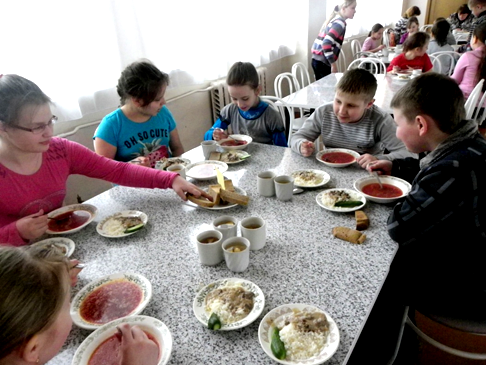 9.15  - 9.25Завтрак1 –ые и 2-ые классы, 3 «Б», 4 «В», учащиеся из многодетных семей.10.10 – 10.25Завтрак3 «А», 4 «А» и «Б» классы, 5-ые и 6-ые классы11.10 -11.30Завтрак7-ые, 8-ые, 9-ые, 10-ые, и 11-ые классы12.10 -12.25Обед1-ые и 2-ые классы, 4 «В», класс, учащиеся из многодетных семей.13.15 -13.25Обед3-и и 4-ые классы. Старшие классы по желанию.